Grupy starszeWtorek 19.05Na początek opowieść ruchowa „Spacer na łąkę”.

Jest pogoda słonko świeci, dziś na łąkę idą dzieci - raz, dwa, trzy.
(dziecko maszeruje rytmicznie)

A tu nagle pada deszczyk - kap, kap, kap.
(dziecko w przysiadzie uderzają rytmicznie o podłogę)

I po liściach tak szeleści - szur, szur, szur.
(dziecko pociera dłonią o dłoń)

Deszcz ustaje - słonko świeci i na łąkę biegną dzieci - hyc, hyc, hyc.
(dziecko biegnie i rytmicznie podskakują)

Dzieci bawią się z ochotą, nagle patrzą - wszędzie błoto - hop, hop, hop.
(dziecko robi duże podskoki)

Jest pogoda słonko świeci  żabka wyszła im naprzeciw - bęc, bęc, bęc.
(dziecko rytmicznie naśladuje skoki żabki)

Do odpoczynku zachęciła i opowiadanie szybko wymyśliła.Słuchanie opowiadania  „Nikt mnie więcej nie zobaczy”   aut. W. BriestowGąsienica uważała się za bardzo piękną nie ominęła ani jednej kropli rosy, żeby się w niej nie przejrzeć.- Ach, co to za uroda! - szeptała, oglądając ze wszystkich stron swój pospolity pyszczek i wyginając grzbiet, żeby popatrzeć na dwa złociste prążki. Szkoda, że nikt nie zwraca na mnie uwagi.Aż raz zdarzyło się, że po łące chodziła dziewczynka i zbierała kwiaty. Gąsienica czym prędzej wypełzła na największy kwiatek. Dziewczynka spostrzegła ją i zawołała:- Co za brzydactwo!- Ach tak - syknęła obrażona gąsienica. - Wobec tego nikt nigdy, nigdzie, za nic na świecie w żadnym wypadku i w żadnych okolicznościach więcej mnie nie zobaczy! Daję na to słowo honoru uczciwej gąsienicy! Skoro się dało słowo honoru - należy go dotrzymać. Zwłaszcza kiedy się jest gąsienicą .I gąsienica wypełzła na drzewo. Z pnia na sęczek, z sęka na gałąź, z gałęzi na gałązkę, z gałązki na sęczek. Wyciągnęła z pyszczka jedwabną niteczkę i zaczęła się nią owijać. Snuje się niteczka, owija gąsienicę raz, drugi, dziesiąty, setny ... i wreszcie gąsienica zniknęła w miękkim jedwabnym kokonie.- Och, jaka ja jestem zmęczona! - westchnęła - ale owinęłam się znakomicie. W kokonie było ciepło i nudno. Gąsienica ziewnęła raz, potem drugi i zasnęła. Mijał dzień za dniem. Letni wietrzyk kołysał gałązką, szeleściły cicho liście, a obrażona gąsienica spała i spała. Obudziła się wreszcie. Widocznie słońce musiało mocno dogrzewać, bo w kokonie upał był nieznośny.- Muszę przewietrzyć trochę mój domek - postanowiła i wyskrobała małe okienko w kokonie.- Ach, jak pięknie pachną kwiaty! - gąsienica wychyliła się nieco. "Nikt mnie tu wśródlistków nie zauważy, co mam sobie żałować powietrza" - pomyślała. Wychyliła się jeszcze troszeczkę, znowu troszeczkę i ... wypadła ze swej kryjówki! Ale zamiast spaść z drzewa na ziemię, uniosła się do góry! I nagle na tej samej łące zobaczyła tę samą dziewczynkę. "Co za wstyd - pomyślała -że jestem brzydka to nie moja wina, gorzej, że teraz wszyscy będą mnie nazywać kłamczuchą. Dałam słowo honoru, że nikt mnie nie zobaczy i słowa nie dotrzymałam. Hańba!" Zrozpaczona upadła na trawę. A wtedy nadbiegła dziewczynka i zawołała:- Ach jaki piękny!- Czyżby to o mnie mowa? - szepnęła zdziwiona gąsienica - zdaje się, że o mnie. I wierz tu ludziom! Dziś mówią tak, a jutro zupełnie inaczej.Na wszelki wypadek przejrzała się jednak w kropelce rosy.- Cóż to takiego? W lustereczku ktoś nieznajomy z długimi, bardzo długimi wąsami!Wygięła grzbiet. Na grzbiecie są dwa piękne kolorowe skrzydła! - Patrzcie, patrzcie, stał się cud jestem motylem! - i kolorowy motylek poszybował wysoko nad łąką, bo przecież on nie dawał motylkowego słowa honoru, że nikt go nie ujrzy.Odpowiedzcie na pytania: O czym było opowiadanie? Co powiedziała dziewczynka? Co zrobiła gąsienica? Co się stało z gąsienicą ? Dokańczanie zdania: Motyl jest……….. /np. Motyl jest pięknym owadem/. Motyl ma……. /np. Motyl ma piękne skrzydła/A teraz zapraszam Was do obejrzenia filmu właśnie o tym jak gąsienica zmienia się w motylahttps://www.youtube.com/watch?v=zNeizTuJCggNa koniec wykonajcie motyla – technika dowolnaOto kilka pomysłów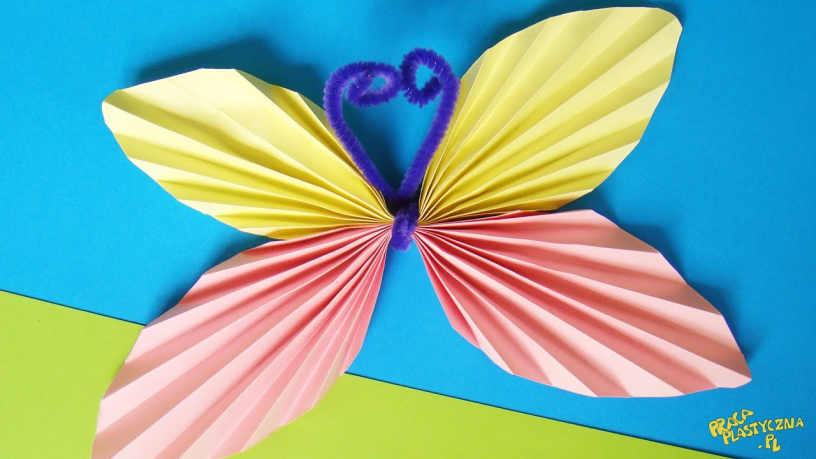 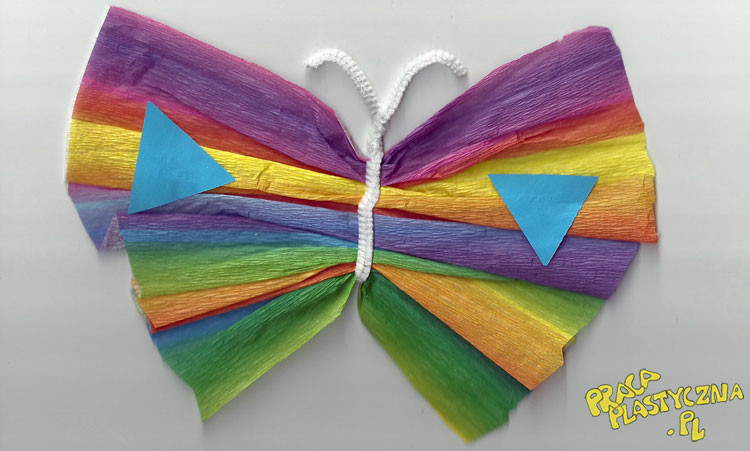 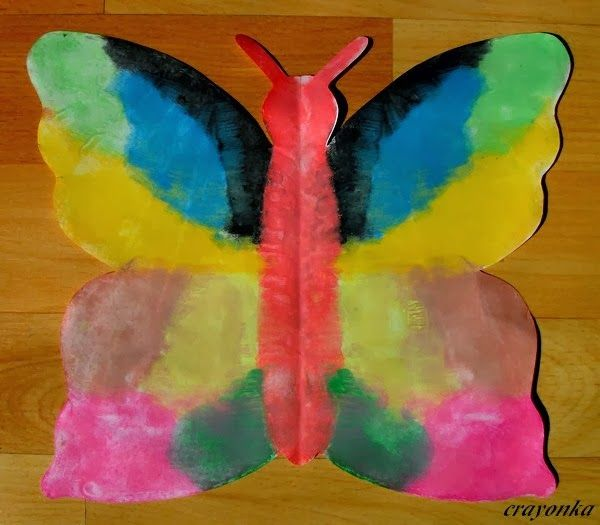 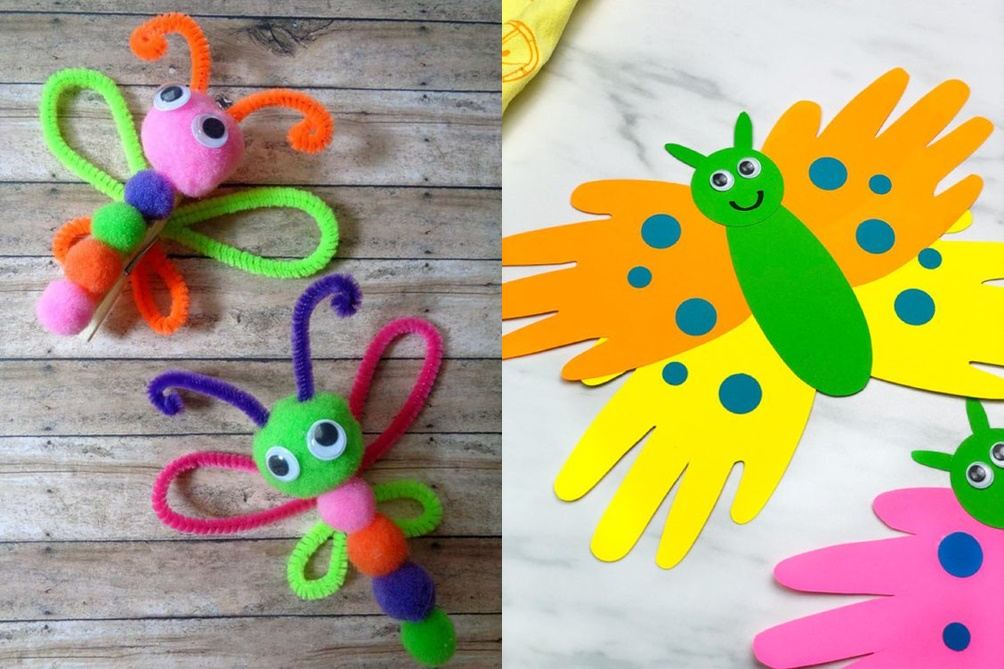 